РЕЗУЛЬТАТЫ ПРИЕМА, ПЕРЕВОДА, ОТЧИСЛЕНИЯ И ВОССТАНОВЛЕНИЯ 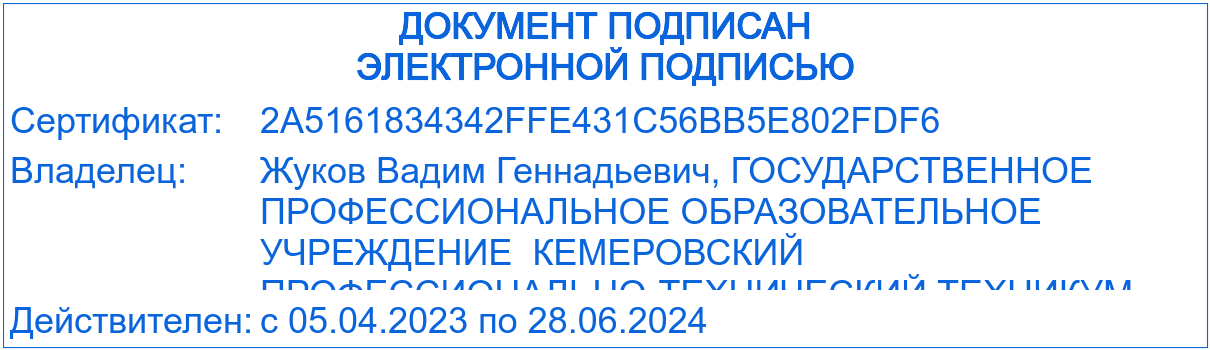 Директор ГПОУ КПТТ                                                                                  В.Г. Жуков№ п/пКодНаименование специальности/направления подготовкиФорма обученияПринято в текущем учебном году, чел.Принято в текущем учебном году, чел.Принято в текущем учебном году, чел.Принято в текущем учебном году, чел.Средняя сумма набранных баллов по всем вступительным испытаниямВосстановлено/ Переведено из других организаций/Переведено в другие организации/Отчислено с начала текущего учебного года по состоянию на 31.05.2024г., чел.Восстановлено/ Переведено из других организаций/Переведено в другие организации/Отчислено с начала текущего учебного года по состоянию на 31.05.2024г., чел.Восстановлено/ Переведено из других организаций/Переведено в другие организации/Отчислено с начала текущего учебного года по состоянию на 31.05.2024г., чел.Восстановлено/ Переведено из других организаций/Переведено в другие организации/Отчислено с начала текущего учебного года по состоянию на 31.05.2024г., чел.№ п/пКодНаименование специальности/направления подготовкиФорма обученияза счет бюджетныхассигнований федераль ного бюджетаза счет бюджетов субъектов РоссийскойФедерацииза счет местных бюджетовза счет средств физических и (или) юридических лицСредняя сумма набранных баллов по всем вступительным испытаниямза счет бюджетныхассигнованийфедеральногобюджетаза счет бюджетов субъектов РоссийскойФедерацииза счет местных бюджетовза счет средств физических и (или) юридических лиц123.01.17Мастер по ремонту и обслуживанию автомобилейочная-76----/-/-/--/7/5/14--223.02.04Техническаяэксплуата-ция  подъемно-транс-портных, строительных, дорожных машин и оборудования (по отраслям)очная-76----2/4/3/7--223.02.04Техническаяэксплуата-ция  подъемно-транс-портных, строительных, дорожных машин и оборудования (по отраслям)заочная---------/-/-/-323.02.07Техническое обслуживание и ремонт двигателей, систем и агрегатов автомобилейочная-101-----/3/2/3--/-/-/-323.02.07Техническое обслуживание и ремонт двигателей, систем и агрегатов автомобилейзаочная---24-----/-/-/6446.02.01Документационное обеспечение управле-ния и архивоведениеочная-50-----/6/1/4--523.02.01Организация перевозок и управление на транспорте(автомобильный транспорт)очная-25-----/7/-/5--523.02.01Организация перевозок и управление на транспорте(автомобильный транспорт)заочная-/-/-/1640.02.02Правоохранительная деятельностьочная---7553,35----/5/1/7640.02.02Правоохранительная деятельностьзаочная---------/1/-/2